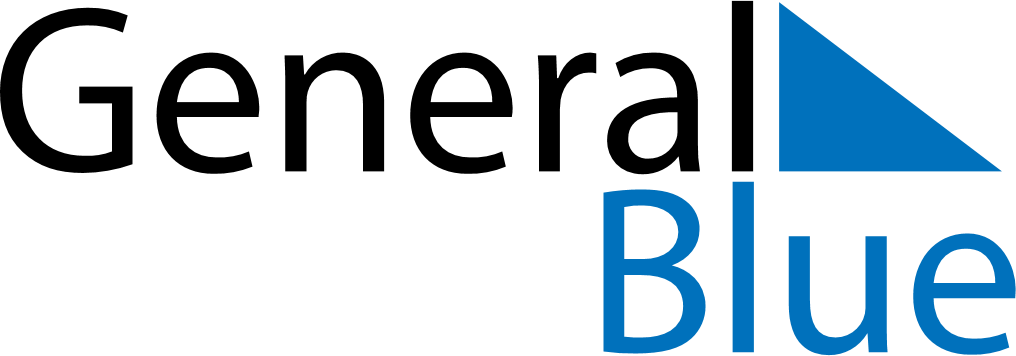 November 2024November 2024November 2024November 2024November 2024November 2024Gardur, IcelandGardur, IcelandGardur, IcelandGardur, IcelandGardur, IcelandGardur, IcelandSunday Monday Tuesday Wednesday Thursday Friday Saturday 1 2 Sunrise: 9:13 AM Sunset: 5:14 PM Daylight: 8 hours and 0 minutes. Sunrise: 9:16 AM Sunset: 5:11 PM Daylight: 7 hours and 54 minutes. 3 4 5 6 7 8 9 Sunrise: 9:20 AM Sunset: 5:08 PM Daylight: 7 hours and 48 minutes. Sunrise: 9:23 AM Sunset: 5:04 PM Daylight: 7 hours and 41 minutes. Sunrise: 9:26 AM Sunset: 5:01 PM Daylight: 7 hours and 35 minutes. Sunrise: 9:29 AM Sunset: 4:58 PM Daylight: 7 hours and 28 minutes. Sunrise: 9:32 AM Sunset: 4:55 PM Daylight: 7 hours and 22 minutes. Sunrise: 9:36 AM Sunset: 4:52 PM Daylight: 7 hours and 16 minutes. Sunrise: 9:39 AM Sunset: 4:49 PM Daylight: 7 hours and 9 minutes. 10 11 12 13 14 15 16 Sunrise: 9:42 AM Sunset: 4:46 PM Daylight: 7 hours and 3 minutes. Sunrise: 9:45 AM Sunset: 4:43 PM Daylight: 6 hours and 57 minutes. Sunrise: 9:49 AM Sunset: 4:40 PM Daylight: 6 hours and 51 minutes. Sunrise: 9:52 AM Sunset: 4:37 PM Daylight: 6 hours and 44 minutes. Sunrise: 9:55 AM Sunset: 4:34 PM Daylight: 6 hours and 38 minutes. Sunrise: 9:58 AM Sunset: 4:31 PM Daylight: 6 hours and 32 minutes. Sunrise: 10:02 AM Sunset: 4:28 PM Daylight: 6 hours and 26 minutes. 17 18 19 20 21 22 23 Sunrise: 10:05 AM Sunset: 4:25 PM Daylight: 6 hours and 20 minutes. Sunrise: 10:08 AM Sunset: 4:22 PM Daylight: 6 hours and 14 minutes. Sunrise: 10:11 AM Sunset: 4:20 PM Daylight: 6 hours and 8 minutes. Sunrise: 10:14 AM Sunset: 4:17 PM Daylight: 6 hours and 2 minutes. Sunrise: 10:18 AM Sunset: 4:14 PM Daylight: 5 hours and 56 minutes. Sunrise: 10:21 AM Sunset: 4:12 PM Daylight: 5 hours and 51 minutes. Sunrise: 10:24 AM Sunset: 4:09 PM Daylight: 5 hours and 45 minutes. 24 25 26 27 28 29 30 Sunrise: 10:27 AM Sunset: 4:07 PM Daylight: 5 hours and 39 minutes. Sunrise: 10:30 AM Sunset: 4:04 PM Daylight: 5 hours and 34 minutes. Sunrise: 10:33 AM Sunset: 4:02 PM Daylight: 5 hours and 28 minutes. Sunrise: 10:36 AM Sunset: 4:00 PM Daylight: 5 hours and 23 minutes. Sunrise: 10:39 AM Sunset: 3:57 PM Daylight: 5 hours and 18 minutes. Sunrise: 10:42 AM Sunset: 3:55 PM Daylight: 5 hours and 13 minutes. Sunrise: 10:45 AM Sunset: 3:53 PM Daylight: 5 hours and 8 minutes. 